Name: ____________________________Class: ______________Fabric File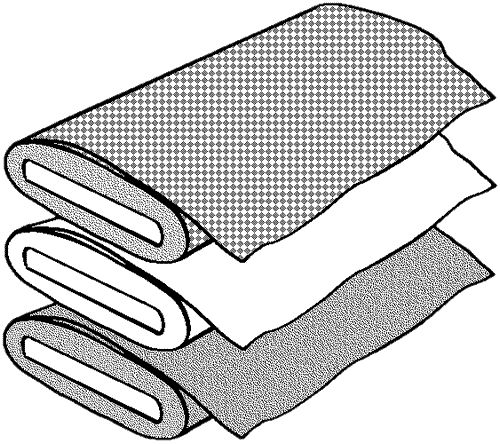 DirectionsVisit each station around the classroom.  In each station, you will:Read the information on the card.Copy any information needed into your Fabric File booklet.Glue or staple a sample of each fabric into your Fabric File.  After visiting each station, check off your completed booklet with your teacher.  Fiber, Yarn & FabricFiberThe basic unit from which fabric is made.  They can be natural or manufactured.  YarnA continuous length of interlocking fibers that have been twisted together.  FabricThe textile produced by weaving or knitting yarns together.  Types of FabricWoven FabricCreated by the interlocking of warp and weft yarns at right angles.  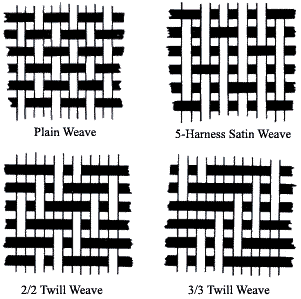 Knit FabricCreated by the continuous interlocking or looping of yarn.  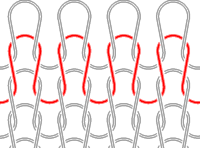 Non-Woven/Felted FabricCreated by interlocking and shrinking a mass of fibers together with heat, moisture and pressure.  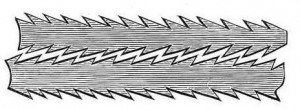 Woven FabricsDenimFabrication:  Woven (Twill Weave)Fiber Content:  Usually CottonIntended Use:  ________________________________________________________FlannelFabrication:  Woven Has been brushed on one or both sides to create a nap for a soft texture.Fiber Content:  Usually CottonIntended Use:  _________________________________________________________CanvasFabrication:  Woven (Plain Weave)Extremely DurableFiber Content:  Usually CottonIntended Use:  ________________________________________________________CalicoFabrication:  Woven (Plain Weave)Has an all-over print, usually a floral design.Fiber Content:  Usually Cotton or Cotton/Polyester BlendIntended Use:  ________________________________________________________SatinFabrication:  Woven (Satin Weave)Smooth, Lustrous and Shiny SurfaceFiber Content:  Usually Silk, Polyester, Acetate and/or RayonIntended Use:  ________________________________________________________Knit FabricsRib KnitFabrication:  Double KnitGreat Stretch Fiber Content:  Usually Cotton or Cotton/Polyester BlendIntended Use:  ________________________________________________________Single KnitFabrication:  KnitCan be Made Lightweight to Heavyweight Fiber Content:  Usually Cotton, Wool, Silk, Nylon or Fiber BlendsIntended Use:  ________________________________________________________Polar FleeceFabrication:  KnitSoft, Napped and Insulating  Fiber Content:  Usually PolyesterIntended Use:  ________________________________________________________Sweatshirt FleeceFabrication:  Knit (Plain Knit) Stretchy and SoftFiber Content:  Usually PolyesterIntended Use:  ________________________________________________________Non-Woven/Felted FabricsFeltFabrication:  Non-Woven/FeltedFiber Content:  Usually Wool, Cotton, Polyester, Rayon or Fiber BlendsIntended Use:  ________________________________________________________InterfacingFabrication:  Non-Woven/FeltedSome are FusibleUsed to Strengthen and Stabilize other FabricsFiber Content:  Usually Wool, Cotton, Polyester, Rayon or Fiber BlendsIntended Use:  ________________________________________________________